The Egg Hunt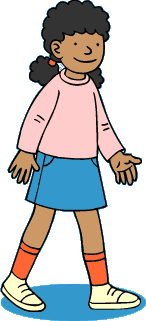 Who came to stay? (page 1) _________________________________Where did Wilma go? (page 6) _________________________________Name 2 places where Wilma hid the eggs. (page 8 + 9) __________________________________________________________________Who had the eggs? (page 14) _________________________________